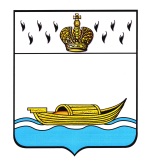 ДУМА ВЫШНЕВОЛОЦКОГО ГОРОДСКОГО ОКРУГАРЕШЕНИЕ от 19.10.2022                                   № 413Об утверждении Перечня имущества, предлагаемого к безвозмездной передаче из государственной собственностиТверской области в собственность муниципальногообразования Вышневолоцкий городской округ Тверской областиВ соответствии со статьей 154 Федерального закона от 22.08.2004 № 122 – ФЗ «О внесении изменений в законодательные акты Российской Федерации и признании утратившими силу некоторых законодательных актов Российской Федерации  в связи с принятием федеральных законов «О внесении изменений и дополнений в Федеральный закон «Об общих принципах организации законодательных (представительных) и исполнительных органов государственной власти субъектов  Российской Федерации» и «Об общих принципах организации местного самоуправления в Российской Федерации», руководствуясь постановлением Правительства Российской Федерации от 13.06.2006 № 374, Положением о порядке управления и распоряжения имуществом, находящимся в собственности муниципального образования Вышневолоцкий городской округ, утвержденным решением Думы Вышневолоцкого городского округа от 26.02.2020 № 156, на основании договора безвозмездного пользования земельными участками, находящимися в государственной собственности Тверской области от 20.07.2022 № 50-бн/2022, Дума Вышневолоцкого городского округа решила:1. Утвердить Перечень имущества, предлагаемого к безвозмездной передаче из государственной собственности Тверской области в собственность муниципального образования Вышневолоцкий городской округ Тверской области, согласно Приложению, к настоящему решению.2. Направить настоящее решение в адрес Министерства имущественных и земельных отношений Тверской области.3. Настоящее решение подлежит официальному опубликованию в газете «Вышневолоцкая правда» и размещению на официальном сайте муниципального образования Вышневолоцкий городской округ Тверской области в информационно-телекоммуникационной сети «Интернет».4. Настоящее решение вступает в силу со дня его принятия.Глава Вышневолоцкого городского округа                                          Н.П. РощинаПредседатель ДумыВышневолоцкого городского округа                                                       Н.Н. АдровПриложениек решению ДумыВышневолоцкого городского округаот 19.10.2022 № 413Перечень имущества, предлагаемого к безвозмездной передаче из государственной собственности Тверской области в собственность муниципального образования Вышневолоцкий городской округ Тверской областиПолное наименование организацииАдрес места нахождения организации, ИНН организацииНаименование имуществаАдрес места нахождения имуществаИндивидуализирующие характеристики имуществаАдминистрация Вышневолоцкого городского округа171163, Тверская область, г. Вышний Волочек, Казанский проспект, 17 ИНН 6908003825,Земельный участокТверская область, Вышневолоцкий городской округ, г. Вышний Волочек, ул. Красный Городоккадастровый номер 69:39:0000000:597 площадь - 25 388 кв.м.Администрация Вышневолоцкого городского округа171163, Тверская область, г. Вышний Волочек, Казанский проспект, 17 ИНН 6908003825Земельный участокТверская область, Вышневолоцкий городской округ, г. Вышний Волочек, ул. Красный Городоккадастровый номер 69:39:0000000:598 площадь- 4213 кв.м.